The Marriage Ceremony
PRELUDE OF CLASSICAL SELECTIONSTHE SEATING OF THE MOTHERSEntreat Me Not To Leave Thee ~ GounodThe Processional
THE CHIMING OF THE HOURTHE BRIDAL PARTYTrumpet Tune and Air ~ PurcellTHE ENTRANCE OF THE BRIDEHighland Cathedral ~ Roever/KorbThe Celebration and Blessing of a MarriageTHE INVOCATION AND GREETINGTHE PRESENTATION OF THE BRIDEHOMILYTHE EXCHANGE OF VOWS THE EXCHANGE OF RINGSTHE BLESSING OF THE MARRIAGELIGHTING OF THE UNITY CANDLEThe Lord’s Prayer ~ MallotteThe Presentation of the CoupleTHE RECESSIONALAllegro Maestoso ~ HandelThe Wedding PartyPARENTS OF THE BRIDEName of parentsPARENTS OF THE GROOMName of parentsMAID OF HONORNameBRIDESMAIDSNamesNamesNamesNamesBEST MANNameGROOMSMENNamesNamesNamesNamesVOCALISTNameOFFICIANTRev. R. Marshall BlalockORGANISTDr. Beverly C. BradleyIn Honor and MemoryThe floral arrangement in the baptistry is given in honor and in memory of those special people who cannot be with us today but have played such an important role in molding the lives of Lauren and Hampton.In Honor of Names if anyIn Memory ofNames if anyThe ReceptionNAME OF RECEPTION SITE EX. Of DirectionsExit the front entrance of the church and go north down Church Street to Broad Street.  Turn right onto Broad Street. Turn left onto East Bay Street. Turn right onto Cordes Street. Turn left onto Prioleau Street.   The Harbour Club is located at 35 Prioleau Street.  You may leave your car parked at the church.  There is also a parking garage on Prioleau Street one block away on your right.In AppreciationWe know many of you have traveled great distances to be here, and we want to thank each of you for sharing in our special day.  We are so grateful for our family and friends and the support we have been shown throughout the years.  We are blessed to have all of you in our lives and are honored to share this joyful occasion with you.First Baptist Church61 Church Street ~ Charleston, South Carolina Founded in 1682, the oldest Baptist Church in the south.  The present sanctuary, designed by Robert Mills, the first American-born architect, was completed in the 1820s.  The structure has received national acclaim for its 
classic design and beauty.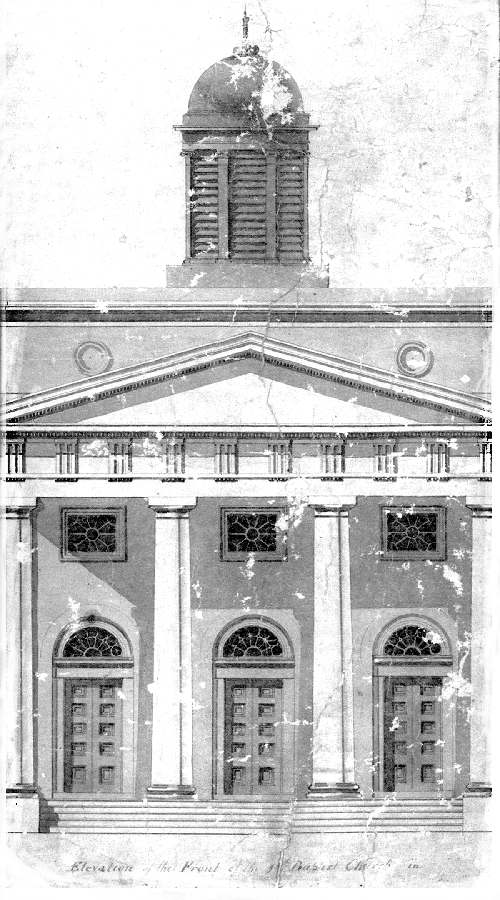 The Celebration and MarriageOFBrides NameANDGrooms NameSATURDAY, THE DATE OF MONTHTWO THOUSAND AND NINETEENTIME IN THE EVENINGTHE FIRST BAPTIST CHURCH ofCHARLESTON, SOUTH CAROLINA